Amelia Chapter #338Order of the Eastern Starcordially invites you to an Open Reception(members and non-members are welcome!)honoring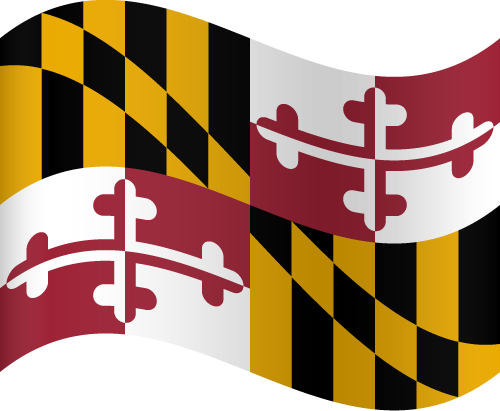 J. Elyse SkilesGrand Representative of Maryland in OhioSaturday, August 24, 2024, at 2:00 PMAmelia Lodge290 Judd RoadAmelia, OH 45103	Donna Wright, Worthy Matron	David Sexton, Worthy PatronElyse Skiles, SecretaryHome Chapter of Past Grand Patron,David SextonRefreshments to follow 